Dear Parent/Guardian: DO NOT SEND AN ILL STUDENT TO SCHOOL. Please call the school office to notify us if your student is ill. The box on the back of this page gives examples of when your student should not be in school. If your student’s symptoms are related to a chronic condition, contact the school and follow school policies for chronic condition management. Please contact your health care provider about serious illness, including any fever of 103°F or higher. If you need help in finding a health care provider, you may contact your local health department. Notify school staff if your student requires medication during school hours. Follow school protocols for medication at school. Unless otherwise instructed, if your student’s illness requires antibiotics, the student must have been on antibiotics for 24 hours before returning to school. Antibiotics are not effective for viral illnesses. To help protect all students, please notify the school if your child is diagnosed with any of these diseases: chickenpox, COVID-19, diphtheria, E. coli diarrhea, hepatitis, measles, mumps, pertussis, rubella, Salmonella, scabies, shigellosis, tuberculosis, or another disease as requested. The school will protect your private information as required by law. [OAR 333-019-0010] With consent, the school nurse may consult with your doctor about your student’s health in order to keep your student safe, healthy, and ready to learn. To notify the school about your student’s illness, please call _______________ or email______. To contact the school nurse or health office please call _____________or email_____________.When Should I Keep My Student Home?NOTE: These are school instructions, not medical advice. Please contact your doctor with health concerns.     *The list below tells the shortest time to stay home. Your student may need to stay home longer for some illnesses.Student’s Symptoms or IllnessStudent May Return to School When*Fever: temperature by mouth greater than 100.4 degrees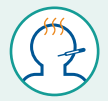 No fever for at least 72 hours without the use of fever-reducing medicine.Skin rash or open sores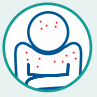 Rash is gone; sores are dry or can be completely covered by a bandage; or with orders from doctor to school nurse.New cough illness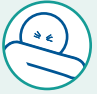 In general, when symptom-free for 72 hours. If pertussis (whooping cough) is diagnosed, after taking 5-day course of prescribed antibiotics, or when cleared for return by local public health authority. If COVID-19 is diagnosed, with orders from local public health authority.Diarrhea: 3 loose or watery stools in one day OR newly not able to control bowel movements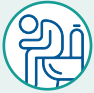 Symptom-free for 48 hours.Vomiting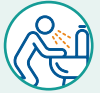 Symptom-free for 48 hours.Headache with stiff neck and fever; OR with recent head injury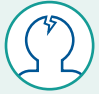 Fever-free for 72 hours; symptom-free; or with orders from doctor to school nurse. Jaundice: (new) yellow color in eyes or skin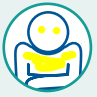 After orders from doctor or local public health authority to school nurse.Red eyes or eye discharge: yellow or brown drainage from eyes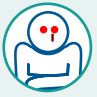 Redness and discharge is gone OR with orders from doctor to school nurse.Acting different without a reason: unusually sleepy or grumpy OR acting differently after a head injuryAfter return to normal behavior OR with orders from doctor to school nurse.Major health event, like surgery OR an illness lasting 2 or more weeksAfter orders from doctor to school nurse.Student’s health condition requires more care than school staff can safely provideAfter measures are in place for student’s safety.